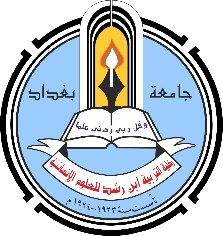 إستمارة السيرة الذاتيةأولاʺ : معلومات التحصيل العلمي ثانياʺ : الدوراتثالثاً : الأبحاث العلميةرابعاʺ: الوظائف التي مارسهاخامساʺ: الجهود التدريسية مسادساʺ: النشاطات الآخرى سابعاʺ: الإشراف على الدراسات العليا 6جامعة بغداد -  كلية التربية ابن رشد للعلوم الإنسانية / قسم اللغه الانكليزيهالاسم الرباعيمنى إبراهيم احمد قاسمالتحصيل العلمي  ماجستيرماجستيرالمرتبة العلميةمدرس الاختصاص العامعلم اللغة العام علم اللغة العام الاختصاص الدقيق / المسار البحثي النحو الإنكليزي الشهادات الجامعيةالشهادات الجامعيةالشهادات الجامعيةالشهادات الجامعيةالشهادات الجامعيةالبكلوريوسالبكلوريوسالبكلوريوسالبكلوريوسالبكلوريوسالجامعةالكليةالقسم        القسم        السنةبغدادالتربية الأولى \ابن رشداللغه  الانكليزيهاللغه  الانكليزيه1995الماجستيرالماجستيرالماجستيرالماجستيرالماجستيرالجامعةالكليةالقسم  القسم  السنةبغدادالتربية للبناتاللغه الانكليزيهاللغه الانكليزيه2000عنوان الرسالة باللغة العربيةاستعمال طلبة الكليات العراقيين دارسي اللغة الإنكليزية لغة اجنبية لتراكيب المصنفات في اللغة الإنكليزية  --عبارات التجزئة والتجزئة الزائفة وعبارات القياس--استعمال طلبة الكليات العراقيين دارسي اللغة الإنكليزية لغة اجنبية لتراكيب المصنفات في اللغة الإنكليزية  --عبارات التجزئة والتجزئة الزائفة وعبارات القياس--استعمال طلبة الكليات العراقيين دارسي اللغة الإنكليزية لغة اجنبية لتراكيب المصنفات في اللغة الإنكليزية  --عبارات التجزئة والتجزئة الزائفة وعبارات القياس--استعمال طلبة الكليات العراقيين دارسي اللغة الإنكليزية لغة اجنبية لتراكيب المصنفات في اللغة الإنكليزية  --عبارات التجزئة والتجزئة الزائفة وعبارات القياس--الدكتوراهالدكتوراهالدكتوراهالدكتوراهالدكتوراهالجامعةالكليةالقسم  القسم  السنةبغدادعنوان الأطروحة باللغة العربيةالدورةتاريخهادوره  طرائق  تدريس2000دوره حاسوب2001دورة اكسل2016دورة الكوكل سكولر2016دوره صفوف الكترونيه2018دوره  سكوبس2017دوره بوابه  الباحث2017تعنوان النتاج1VOWELS ,CONSONANTS AND SYLLABLES IN ENGLISH: AN ENGLISH TEACHING FRMEWORK2A  COMPARISON OF THE EFFECTS OF CORRECTIONS ON DFINITE\ INDEFINITE ARTICLES AND REGULAR\ IRREGULAR PAST TENSE FORMS: A CASE OF IRAQI EFL LEARNERS3CONCORD WITH UNIVERSAL AND PARTITIVE INDINITES: ERROR ANALYSIS4LEXICAL BUNDLES AS FORMAULAIC SEQUENCES5COLLOCATIONS AND IDIOMS SIMILARITIES AND DIFFERENCES6STYLISTICS ANALYSIS 'THE SNAKE' –BY D.H.LAWRENCE7A LINGUISTIC STUDY OF SIMILE IN FICTION: ASTUDY IN CRITICAL DISCOURSE ANALYSIS8STYLE AND STYLISTICS: SELECTED CATEGORIES. IN RELATION TO ELLIPSISتعنوان الوظيفةجهة العملفترة العمل / من – الىمقرر الدراسه الصباحيه  والمسائيةجامعه بغداد –كليه التربيه2000_2001مقرر الدراسه االعلياجامعه  بغداد  -كليه التربيه 2011-2012مقرر الدراسه الصباحيه  جامعه  بغداد  -كليه التربيه2018-2019تأسم المادة الدراسيةالمرحلةالجامعة / الكلية / القسم1علم اللغةالمرحلة الثالثةبغداد  كليه   التربيه2علم اللغةالمرحلة الرابعةبغداد  كليه التربيه3 علم النحوالمرحلة الأولى بغداد  كليه   التربيه4علم النحوالمرحلة الثانيةبغداد  كليه التربيه5علم النحوالمرحلة الرابعةبغداد  كليه   التربيه6طرائق بحثالمرحلة الثانيةبغداد  كليه التربيه7محادثة المرحلة الاولىبغداد  كليه   التربيه8علم الصوتالمرحلة الاولىبغداد  كليه التربيه9الانشاء والاستيعاب المرحلة الثانيةبغداد  كليه   التربيه10المقالةالمرحلة اثالثةبغداد  كليه التربيهتعنوان النشاطالعددعضوية اللجان7المؤتمرات2الندوات2الورش1النشاطات الإجتماعية3الحلقات الدراسية (حلقات السمنار وحلقات علمية)\تأسم الطالبعنوان الرسالة / الأطروحةالدرجة العلمية و تاريخها